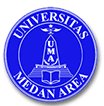 UNIVERSITAS MEDAN AREAFAKULTAS                 : TEKNIKPROGRAM STUDI    : ARSITEKTURUNIVERSITAS MEDAN AREAFAKULTAS                 : TEKNIKPROGRAM STUDI    : ARSITEKTURUNIVERSITAS MEDAN AREAFAKULTAS                 : TEKNIKPROGRAM STUDI    : ARSITEKTURUNIVERSITAS MEDAN AREAFAKULTAS                 : TEKNIKPROGRAM STUDI    : ARSITEKTURUNIVERSITAS MEDAN AREAFAKULTAS                 : TEKNIKPROGRAM STUDI    : ARSITEKTURSILABUSSILABUSSILABUSSILABUSSILABUSSILABUSMATA KULIAHMATA KULIAHKODEBEBAN STUDI (SKS)SEMESTERTGL PENYUSUNANPengantar Arsitektur Pengantar Arsitektur AR 140024I27 Agustus 2018DOSEN PENGAMPU : Dr. Grace Yuswita, ST. MT.DOSEN PENGAMPU : Dr. Grace Yuswita, ST. MT.DOSEN PENGAMPU : Dr. Grace Yuswita, ST. MT.DOSEN PENGAMPU : Dr. Grace Yuswita, ST. MT.DOSEN PENGAMPU : Dr. Grace Yuswita, ST. MT.DOSEN PENGAMPU : Dr. Grace Yuswita, ST. MT.DESKRIPSI  MATAKULIAHSetelah mengikuti kuliah ini mahasiswa diharapkan dapat menjelaskan peran dan kedudukan arsitektur dalam pembangunan lingkungan binaan dan mampu menggunakan media komunikasi grafis sebagai dasar-dasar teknik desain dan presentasi arsitektur.CAPAIAN PEMBELAJARAN LULUSAN (CPL) PRODIMampu menunjukkan ketaatan menjalankan ajaran agama dan aktifitas amal saleh, memiliki akhlak dan kepribadian serta tata krama yang baik di kampus maupun dalam kehidupan sehari-hari sebagai implementasi visi Universitas Medan Area   (S-1)Mampu bekerjasama dan memiliki kepekaan social serta kepeduliaan yang tinggi terhadap masyarakat dan lingkungannya juga memiliki jiwa mandiri, kreatif dan inovatif.   (S-2)Mampu memahami etika dan tanggung jawab professional dan kode etik seorang arsitek professional.  (S-5)Mampu bekerja dan bekerja sama dalam lingkungan yang melibatkan berbagai disiplin ilmu   (KU-1)Mampu menggunakan teknologi informasi (KU-2)Mampu memahami dasar-dasar persepsi visual dan ordering system dalam 2D dan 3D, komposisi arsitektural. (P-1)Mampu memahami hubungan arsitektur, sains dan seni.   (P-2)Mampu memilih dan menggunakan designed based software dan aplikasi multimedia dalam proses perencanaan dan perancangan arsitektur    (KK-6)CAPAIAN PEMBELAJARAN MATAKULIAH (CPMK)Mahasiswa mampu  menjelaskan secara umum tentang arsitekturMahasiswa mampu menjelaskan asal mula budaya arsitektur, teori dan perilaku Mahasiswa mampu menggambar arsitektur Mahasiswa mampu menjelaskan asal mula budaya arsitektur, teori dan sejarahMahasiswa mampu menjelaskan konteks untuk arsitekturMahasiswa mampu menjelaskan tentang rancangan bangunanMahasiswa mampu menjelaskan ilmu dan teknologi bangunanMahasiswa mampu menjelaskan penelitian dalam arsitekturPOKOK BAHASANPOKOK BAHASANPOKOK BAHASANPertemuan ke /TanggalMateriDaftar PustakaI 04 SeptKontrak kuliah, pengenalan materi secara keseluruhan, penjelasan tugas II 06 SeptAsal Mula Budaya ArsitekturMaksud dan tujuan arsitekturSnyder, JamesIII 11 SeptMenarik garis. Ching. DK, HalseIV, V dan VI13 Sept18 Sept20 SeptTeori KritikSejarah ArsitekturRasmusen, Snyder, Ching. DK VII dan VIII25 Sept27 SeptPeran Arsitek dalam industri bangunanProses pembangunan, Ekonomi bangunanRasmusen, Snyder, Ching. DKIX02 OktSketsaChing. DK, Halse, Mauro, Budi YasinX, XI dan XII04 Okt09 Okt11 OktProses perencanaan tapakLingkungan perilakuLingkungan ruangLingkungan persepsiRasmusen, Snyder, Ching. DKXIII dan XIV16 Okt18 OktSketsaChing. DK, Halse, Mauro, Budi Yasin23 OktMIDTESTXVI dan XVII24 Okt30 OktPerancanganProses perancanganRasmusen, Snyder, Ching. DKXVIII01 NopSketsaChing. DK, Halse, Mauro, Budi YasinXIX dan XX06 Nop08 NopPemrogramanKonsep dan rancangan arsitekturRasmusen, Snyder, Ching. DKXXI dan XXII13 Nop15 NopStruktur sebagai penentu bentukJenis-jenis bebanRasmusen, Snyder, Ching. DKXXIII22 NopBahan bangunanRasmusen, Snyder, Ching. DKXXIV dan XXV27 Nop29 NopSistem airSistem HVACRasmusen, Snyder, Ching. DKXXVI, XXVII dan XXVIII04 Des06 DesPencahayaanAkustik Komputer Rasmusen, Snyder, Ching. DKXXIX11 DesPenelitian arsitekturRasmusen, Snyder, Ching. DKFINAL TESTPRASYARATPRASYARATPRASYARAT------------------PUSTAKA/ REFERENSIPUSTAKA/ REFERENSIPUSTAKA/ REFERENSI1. Rasmusen, Experiencing Architecture, MIT Press, 1976.2. Snyder, James. Introduction to Architecture. McGraw-Hill, 1979.3. Ching, DK. Architectural Graphics, Van Nostrand  Reinhold, 1975.4. Halse, Architectural Rendering, McGraw-Hill, 19725. Mauro, Budi, Yasin. 1983, Teori Menggambar Arsitektur6. Francis DK Ching, Arsitektur Bentuk dan Ruang dan Tatanan Edisi 3, Erlangga, Jakarta, 20081. Rasmusen, Experiencing Architecture, MIT Press, 1976.2. Snyder, James. Introduction to Architecture. McGraw-Hill, 1979.3. Ching, DK. Architectural Graphics, Van Nostrand  Reinhold, 1975.4. Halse, Architectural Rendering, McGraw-Hill, 19725. Mauro, Budi, Yasin. 1983, Teori Menggambar Arsitektur6. Francis DK Ching, Arsitektur Bentuk dan Ruang dan Tatanan Edisi 3, Erlangga, Jakarta, 20081. Rasmusen, Experiencing Architecture, MIT Press, 1976.2. Snyder, James. Introduction to Architecture. McGraw-Hill, 1979.3. Ching, DK. Architectural Graphics, Van Nostrand  Reinhold, 1975.4. Halse, Architectural Rendering, McGraw-Hill, 19725. Mauro, Budi, Yasin. 1983, Teori Menggambar Arsitektur6. Francis DK Ching, Arsitektur Bentuk dan Ruang dan Tatanan Edisi 3, Erlangga, Jakarta, 2008